Rotary Club of Carleton Place  & Mississippi Mills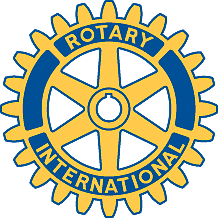   Meeting of July 22nd, 2008Marion chaired this evening's meeting; there were no guests.Brian Turner announced that the schedule for the 50/50 draw at the Riverside Jam was now complete; all the slots have been filled, thanks to many members who have volunteered.  The licence has been obtained, and the new signage is being prepared by Screen-Tex.  He will buy the tickets for the draw in the next few days. If anyone does have to de-commit, please give Brian as much notice as possible.George reported on progress with the calendar; he and Allan met again with Lux Photography.  We will need 24 volunteer 'subjects', and may want to use a group Rotary photograph for the first month. It has still not been decided if it will be a 'men only' issue.  It will run from July 2009 to June 2011.  Photos will alternate between Carleton Place and Mississippi Mills. After discussion, it was moved by George and seconded by Brenda that the revenue would go into the general account for distribution by the Donations Committee; it will not be pre-allocated to any specific charity.  Carried unanimously.  Brian Turner read out his draft article for the local papers to introduce the calendar. It was strongly acclaimed by the club.Chris Hale wrote to Marion about the Hen House in Guatemala, which is now producing about 100 eggs per day.  Chris will be invited to speak to us.  The collection box for the project will be put out at each meeting, and members are encouraged to deposit any change (or bills) that they can spare.Marion encouraged members to attend the membership Committee Program to be held in Ottawa in November.  There are also similar events in Clayton, NY and Montreal.Ramesh Ferris will pass by on the “Cycle to Work” program, as part of Rotary's effort to eradicate polio. See www.cycletowalk.com for more details.John gave a short presentation about a proposed fund-raiser, using a version of Monopoly which has been customized to the area.  Local businesses could 'buy' places on the board, and the complete game could be sold locally.  A licence fee is required by Parker Brothers, but the games can be manufactured locally.Members will be asked if they can participate in advertising the club during “Puppets Up”, on August 9 and 10.Members who have not yet paid their dues are asked to provide a cheque to Debbie by the end of July.George will manage meals for the next two weeks, as Allan is away.  Please notify George by Monday morning if you do NOT require a meal.  (People on the permanent 'no meals' list do not have to inform George.)  Others who don't cancel their meal and don't attend will be asked to pay, as has been approved by the club in a formal vote.Mike will bring the Rotary Catalogue to the next meeting, so that members can order shirts and hats as needed.